D E T A I L S	B E N E F I T SPre-Roll Video increases brand recall and has a positive impact on all devices.Increase favorabilityBoost brand association and engagement Drive intent to purchase advertised productPre-Roll Video drives click-throughs and shows positiveengagement across all devices.:30 Pre-Roll Click-Through Rate = 87% Above Industry Average:15 Pre-Roll Click-Through Rate = 371% Above Industry AverageBehavioral TargetingTarget consumers based on their behavior and tracked interest online.Demographic TargetingTarget a specific age, income, and/or gender when trying to reach your consumers.Frequency TargetingControl frequency, limiting or increasing the number of times your ad is viewed.Day PartingControl when a user is able to see your sale message.Geographic TargetingTarget a user based on their location, available by zip code, city, state, country, and radius. Custom geo fencing is also available.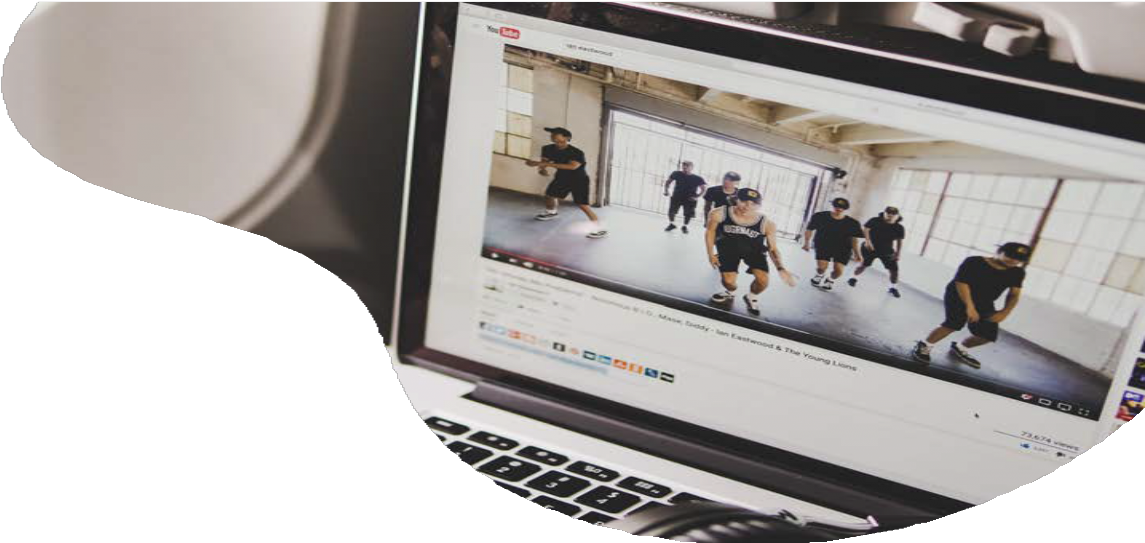 File types can include MP4, FLV, MOV, MPG and more with a file size of 200MB or lower. We recommend 30 seconds or less. See full specs at https://go.ui.marketing/product-specs